Рекомендации для родителей Воспитатели: Извекова Т.Е., Трешкина О.В.Май 4 неделя  ПонедельникИЗОРисование на тему «Мой любимый детский сад»Вторник Развитие речиИгра «Кто где находится?» Например: Вопрос взрослого: «Где находится белка?»Ответ ребёнка: «Белка находится (сидит) в дупле»Указания: необходимо добиваться от ребенка полного ответа. Следить за правильным употреблением предлогов в речи.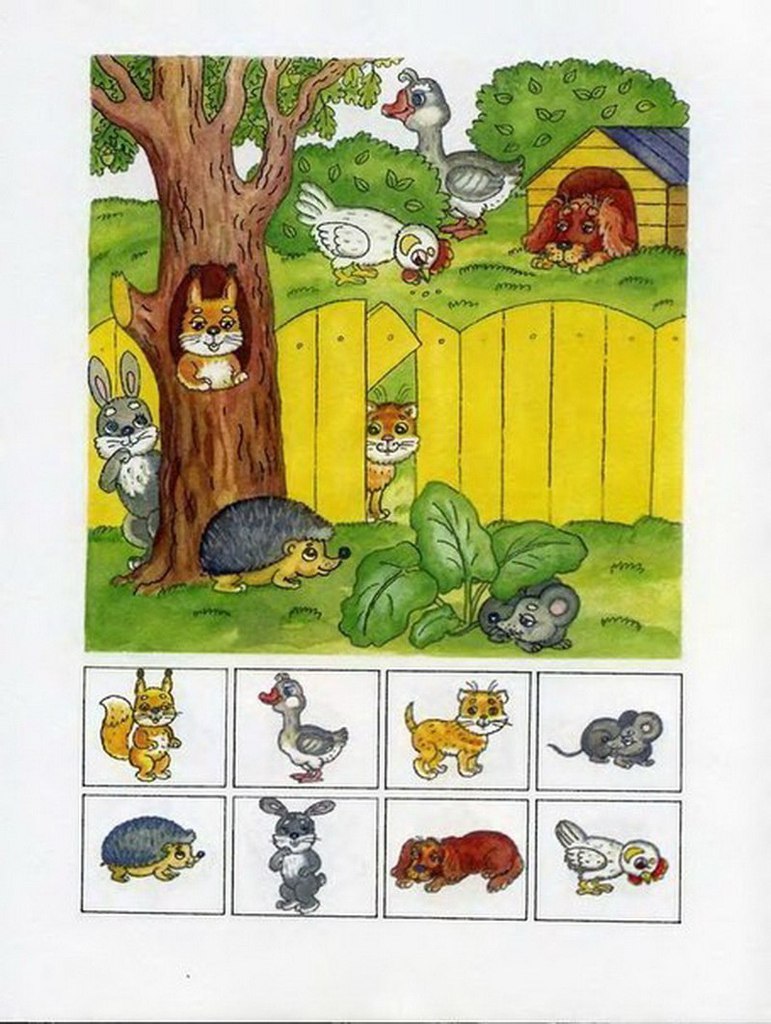 Среда МатематикаПредлагаем вам игры и задания, которые вы можете использовать в домашней обстановке с детьми, для закрепления материала по формированию элементарных математических представлений.СчётИгра «Кто знает, пусть дальше считает»Например, взрослый называет число 5 и говорит: «Считай дальше» (и так с любым числом до 10).     Назови числа до 6 (5, 3, 4 и тд.)Назови числа после 3 (4, 7, 6 и тд.)Назови число на 1 больше (или на 1 меньше названного).Счёт цепочкой (поочерёдно).Начинает взрослый — «один», ребёнок продолжает — «два», взрослый — «три», ребёнок — «четыре» и тд. до 10. Затем счёт первым начинает ребёнок.Отложи столько же предметов (счёт на слух)Взрослый ритмично хлопает в ладоши, ребёнок закрывает глаза и считает хлопки на слух, затем откладывает столько же предметов.Вопрос: «Сколько предметов ты отложил? и почему?»Усложнение. «Отсчитай  предметов на  1 больше (или на 1 меньше), чем услышишь хлопков».Вопрос: «Сколько ты отложил предметов и почему?»ЦифрыКакой цифры не сталоПеред ребёнком цифровой ряд. Ребёнок закрывает глаза или отворачивается, взрослый убирает одну или две цифры. Открыв глаза, ребёнок определяет какой цифры нет.Наведи порядокВсе цифры расположены беспорядочно. Дать задание ребенку разложить цифры по порядку.Ориентировка в пространствеКто где?Вокруг ребёнка с четырёх сторон (слева, справа, впереди, сзади) расставить любые игрушки.Вопросы: Кто стоит справа (слева) от тебя? Кто стоит впереди (сзади) от тебя? Где стоит заяц? (слева от меня) Где находится машина? (сзади от меня) и др.Фигуры высшего пилотажаПеред ребёнком лист бумаги и самолётик (бумажный или игрушка)Задания: Самолёт летит в правый (левый) верхний или нижний угол. Где самолёт? Самолёт полетел в середину листа. Где самолёт? и тд.Аналогично можно играть и с шайбой (чёрный круг из картона). Шайба летит в разных направлениях. Где шайба?Игровые задания детям- Топни правой ногой 3 раза.- Дотронься левой рукой до левого уха.- Подними вверх правую (левую) руку.- Поставь на носок правую (левую) ногу.- Поставь на пояс правую (левую) руку.- Дотронься левой рукой до правого колена.- Повернись на право (на лево).- Сделай три шага вперёд, повернись влево сделай 5 шагов и т.д. ФигурыРазличать и называть фигуры: круг, квадрат, треугольник, прямоугольник, трапеция, ромб, овал.Кто больше назоветРебенок и взрослый соревнуются в названии предметов (в окружающей обстановке), похожих на геометрические фигуры. Например:Прямоугольник (дверь, картина, стена, палас, крышка стола и т.д.)Круг (тарелка, обруч, часы, мяч, шарик, баночка, баранка и т.д.)Овал (огурец, батон, хлебница, селедочница и т.д.)Какой фигуры не сталоДети рассматривают фигуры, называют, запоминают. Затем закрывают глаза. Взрослый убирает какую-нибудь фигуру, после чего, открыв глаза, дети определяют, чего не стало.Ориентировка во времени Знать название текущего времени года. Сколько всего времён года? Назови их по порядку. Какое время года идёт после весны? и т.д.Название текущего месяца года, дни недели, части суток (что мы делаем утром; когда мы ужинаем, спим, просыпаемся и т.д.)Дни недели-  Какой день недели 1-й (3-й, 5-й) по счету?- Сегодня пятница. Какой день будет завтра?- Четверг – какой день по счету?- Какой день недели будет после вторника?- Какой день между четвергом и вторником?- Сколько всего дней в неделе?Четверг Ознакомление с художественной литературойЧтение и пересказ текста.Прочитать текст, задать ребенку вопросы по тексту, пересказ текста ребенком.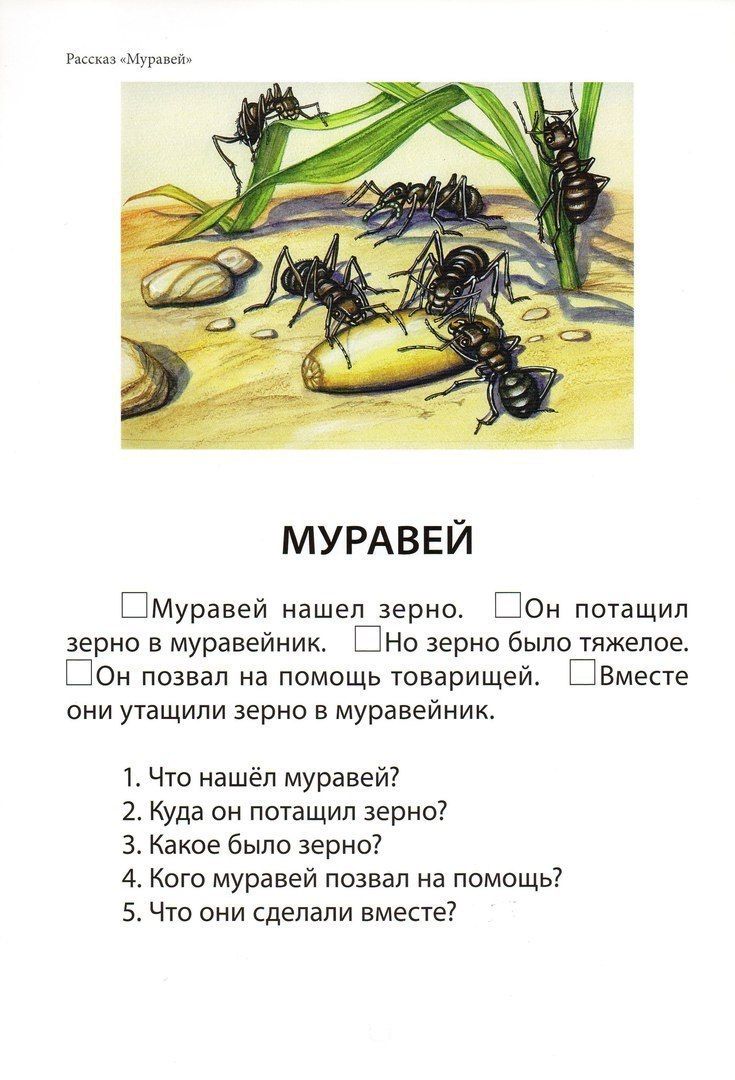 Пятница Аппликация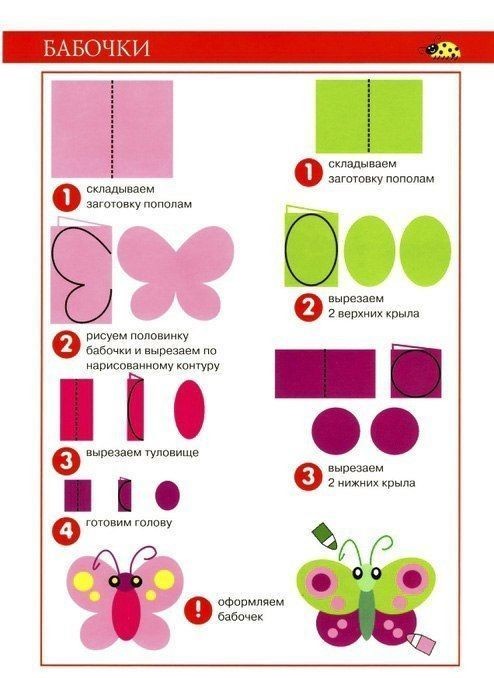 